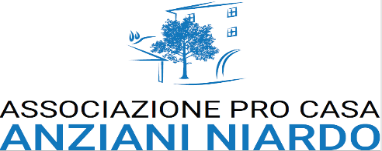 EROGAZIONI DI SOVVENZIONI PUBBLICHEANNO 2018E’ entrato in vigore dal 1 gennaio 2019 l’obbligo di pubblicità e trasparenza per tutti i soggetti, tra cui gli enti del terzo settore, che ricevono finanziamenti dalla pubblica amministrazione.Entro il 28 febbraio di ogni anno dovranno pubblicare online il rendiconto di tutti i contributi pubblici ricevuti nel corso dell’anno precedente, se la somma totale supera i 10.000€Come previsto dalla normativa art. 26 del Dlgs. N. 33/2013 comma 125,126e 127 Circolare n. 2/2019 del 11 gennaio 2019 Ministero del Lavoro e delle Politiche SocialiLegge 4 agosto 2017 n. 124 (art. 1, commi 125-129)Associazione “Pro Casa Anziani Niardo onlus”  Via Adamo 1 25050 Niardo (BS)
CF.: 90008530173  P.IVA: 03587150982  Tel. 0364 335036  FAX 0364 338640  email: amministrazione@cdiniardo.it                          pec: cdiniardo@pec.itEROGATORECAUSALEIMPORTODATA INCASSOATS della Montagna/Regione LombardiaAccreditamento budget quota sanitaria a favore dell’utente a parziale copertura della retta per la quota sanitaria dell’unità d’offerta Centro Diurno Integrato€ 124.882,40Pagamenti nell’anno con acconti mensili e saldo trimestraliComune di NiardoContributo per spese anticipate ambulatorio comunale, sala d’attesa, arredi e aiuole piazza anfiteatro e cortile.Contributo per il servizio prelievi rivolto agli ultrasessantacinquenni del paeseContributo per il servizio raccolta e smaltimento rifiuti taglienti rivolto alla cittadinanza.Contributo per manifestazioni, convegni e corsi aggiornamento aperti alla cittadinanza.€ 7.900,0005/12/2018Comune di NiardoComodato uso gratuito immobile sito in Via Adamo 1 25050 Niardo (BS) per attività Centro Diurno IntegratoComodato uso gratuito immobile sito in via Dante Alighieri 4/b 25050 Niardo (BS) per attività Alloggi Protetti5PERMILLE5XMILLE ANNO 2015/2016€ 2.099,4716/08/2018Comune di NiardoContributo x Sostituzione pavimento 1 piano  1 acconto€ 4.549,6605/12/2018Comune di NiardoContributo per organizzazione festa anni d’argento€ 1.400,0005/12/2018